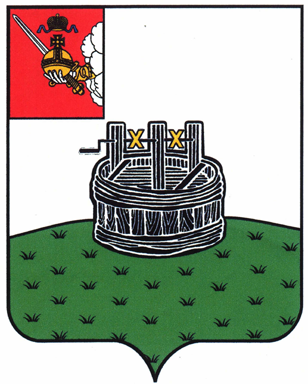 ГЛАВА ГРЯЗОВЕЦКОГО МУНИЦИПАЛЬНОГО ОКРУГАП О С Т А Н О В Л Е Н И Е                                г. Грязовец  О поощрении	В соответствии с Положением о Почетной грамоте главы Грязовецкого муниципального округа, Благодарности главы Грязовецкого муниципального округа, Благодарственном письме главы Грязовецкого муниципального округа и ценном подарке от имени главы Грязовецкого муниципального округа, утвержденным постановлением главы Грязовецкого муниципального округа от 10.11.2022 № 259 «О поощрениях главы Грязовецкого муниципального округа», рассмотрев представленные документы ПОСТАНОВЛЯЮ:Объявить Благодарность главы Грязовецкого муниципального округа за отличные производственные показатели и многолетний добросовестный труд в лесопромышленном комплексе Грязовецкого муниципального округа:БАЖЕНОВОЙ Анне Викторовне, сортировщику материалов и изделий из древесины 4 разряда участка ламинирования общества с ограниченной ответственностью «ВохтогаЛесДрев»;ДУДКИНУ Николаю Анемподистовичу, водителю автомобиля автотранспортного цеха общества с ограниченной ответственностью «ВохтогаЛесДрев»;ДУХАНИНУ Евгению Валентиновичу, аппаратчику пропитки облицовочных материалов 5 разряда участка по производству пленки цеха импрегнирования общества с ограниченной ответственностью «ВохтогаЛесДрев»;СТОЛИНИНУ Игорю Владимировичу, заточнику деревообрабатывающего инструмента 4 разряда участка подготовки сырья цеха древесно-стружечных плит общества с ограниченной ответственностью «ВохтогаЛесДрев».Поощрить Благодарственным письмом главы Грязовецкого муниципального округа за многолетний добросовестный труд в лесопромышленном комплексе Грязовецкого муниципального округа:ВОРОХОВА Александра Витальевича, электрогазосварщика 6 разряда профилактической группы плитного производства общества с ограниченной ответственностью «ВохтогаЛесДрев»;ТОМИЛОВУ Галину Васильевну, сторожа (вахтера) контрольно-пропускной службы общества с ограниченной ответственностью «ВохтогаЛесДрев».Глава Грязовецкого муниципального округа                                               С.А. Фёкличев10.07.2023№  203